TEMPLATE FOR A PICTURE BOOK DUMMYBy L. M. Quraishi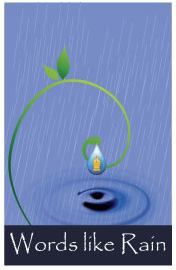 How to Use This Template:Download andprint this PDF Picture Book Dummy from Words Like Rain:www.lmquraishi.comCover each square with a 2” x 2” post-it note. Align them with the sticky part at the top & no overlapping edges.Download the MS Word Picture Book Dummy from Words Like Rain:www.lmquraishi.comIn the upper left-hand square of this MS Word document, write your TITLE and byline.Cut and paste one sentence of your picture book text centered into each square of the MS Word Document. Be sure to Save As TITLE Dummy. Load the post-it paper into your printer. Face down with the top of the sticky notes going in first works with most printers. Print one page of your Dummy at a time in this way. Create a 32-page dummy by following the instructions here:  Place each sentence where you think it belongs in your book. Experiment with pacing, page turns, and art ideas. Share your PB Dummy with your critique partners. If you liked using this PB Dummy Template, please share with others!  Have fun!  Picture Book   Dummy Template   by L. M. Quraishi  Twitter: @lmquraishi  Facebook: L. M. Quraishi  Website:  www.lmquraishi.com